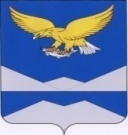 РОССИЙСКАЯ ФЕДЕРАЦИЯИРКУТСКАЯ ОБЛАСТЬКАЗАЧИНСКО-ЛЕНСКИЙ РАЙОНДУМАНЕБЕЛЬСКОГО МУНИЦИПАЛЬНОГО ОБРАЗОВАНИЯЧЕТВЕРТОГО СОЗЫВАР Е Ш Е Н И Еп. НебельВ связи со смертью досрочно прекратить полномочия депутата Думы Небельского сельского поселения 4 созыва Цыгановой Снежаны Анатольевны,                    в соответствии с Федеральным законом от 6 октября 2003 года №131-ФЗ «Об общих принципах организации местного самоуправления в Российской Федерации»,  руководствуясь Уставом Небельского муниципального образования Казачинско-Ленского района Иркутской области, Дума Небельского сельского поселенияРЕШИЛА:Прекратить досрочно полномочия депутата Думы Небельского муниципального образования четвертого созыва Цыгановой Снежаны Анатольевны в связи со смертью.   2.  Настоящее решение вступает в силу после дня его официального опубликования.  3.  Опубликовать настоящее решение в информационном «Вестнике Небельского муниципального образования Казачинско-Ленского района Иркутской области» и на официальном сайте администрации Небельского сельского поселения в информационно-телекоммуникационной сети «Интернет» по адресу: www.adm-neb.ru.Глава Небельского сельского поселения                                                    А.А.Попович от 12 апреля 2022 года от 12 апреля 2022 года от 12 апреля 2022 года№ 118┌                                                             ┐   ┌                                                             ┐   О досрочном прекращенииполномочий депутата Думы Небельского муниципального образования четвертого созыва